OVERVIEW SESSION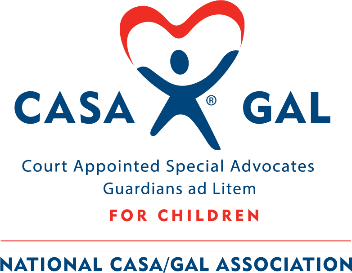 PRE-MEETING QUESTIONNAIREBring the completed questionnaire to the first pre-service volunteer training session.One reason you want to become a CASA/GAL volunteer?One thing you are most excited about as you begin training?One concern you have about volunteering?One or two expectations you have as you begin CASA/GAL volunteer training.